Содержание1. Постановление администрации сельского поселения Сергиевск муниципального района Сергиевский Самарской области№66 от 13 ноября 2023 года «О подготовке проекта изменений в Генеральный план сельского поселения Сергиевск муниципального района Сергиевский Самарской области»……………………………………………………………………………………………………………………………..32. Постановление администрации сельского поселения Сергиевск муниципального района Сергиевский Самарской области№66/1 от 13 ноября 2023 года «О предоставлении разрешения на условно разрешенный вид использования земельного участка, расположенного по адресу: Самарская область, Сергиевский р-н, с.Сергиевск, ул.Советская, д.40, площадью 818 кв.м, с кадастровым номером 63:31:0702031:0014»…………………………………………………………………………………………………………………………………………….43. Постановление администрации сельского поселения Сергиевск муниципального района Сергиевский Самарской области№66/2 от 13 ноября 2023 года «О предоставлении разрешения на условно разрешенный вид использования земельного участка, расположенного по адресу: Самарская область, Сергиевский р-н, с.Сергиевск, ул.Советская, д.40, площадью 611,4 кв.м, с кадастровым номером 63:31:0702031:0015»…………………………………………………………………………………………………………………………………………….5АДМИНИСТРАЦИЯСЕЛЬСКОГО ПОСЕЛЕНИЯ СЕРГИЕВСКМУНИЦИПАЛЬНОГО РАЙОНА СЕРГИЕВСКИЙСАМАРСКОЙ ОБЛАСТИПОСТАНОВЛЕНИЕ13 ноября 2023г.                                                                                                                                                                                                                      №66О подготовке проекта изменений в Генеральный плансельского поселения Сергиевск муниципального района Сергиевский Самарской областиВ соответствии с частью 2 статьи 24 Градостроительного кодекса Российской Федерации, Федеральным законом от 06.10.2003 № 131-ФЗ «Об общих принципах организации местного самоуправления в Российской Федерации», руководствуясь Уставом сельского поселения Сергиевск муниципального района Сергиевский Самарской области, ПОСТАНОВЛЯЮ:1. Подготовить проект изменений в Генеральный план сельского поселения Сергиевск муниципального района Сергиевский Самарской области, утвержденный решением Собрания представителей сельского поселения Сергиевск муниципального района Сергиевский Самарской области от 03.06.2013 № 9 (в ред. от 09.03.2023 № 6), (далее – проект изменений в Генеральный план), в части установления функциональной зоны «Производственные зоны, зоны инженерной и транспортной инфраструктур» для территорий, указанных в Приложении № 1 к настоящему постановлению. 2. Утвердить порядок и сроки проведения работ по подготовке изменений в Генеральный план в соответствии с Приложением № 2 к настоящему Постановлению.3. Предложения заинтересованных лиц, связанные с корректировкой генерального плана сельского поселения Сергиевск по вопросу, указанному в пункте 1 настоящего Постановления, принимаются в срок до «20» 11 2023 года по адресу: 446540, Самарская область, Сергиевский район, с.Сергиевск, ул.Г.Михайловского, 27, либо по адресу электронной почты: adm_s_p_sergievsk@mail.ru. 4. Настоящее постановление вступает в силу со дня его официального опубликования.5. Опубликовать настоящее постановление в газете «Сергиевский вестник» и на официальном сайте администрации в сети «Интернет» по адресу http://sergievsk.ru.6. Контроль за исполнением настоящего постановления оставляю за собой.Приложение№1к постановлению администрации сельского поселения Сергиевскмуниципального района Сергиевский№66 от “13” ноября 2023 г.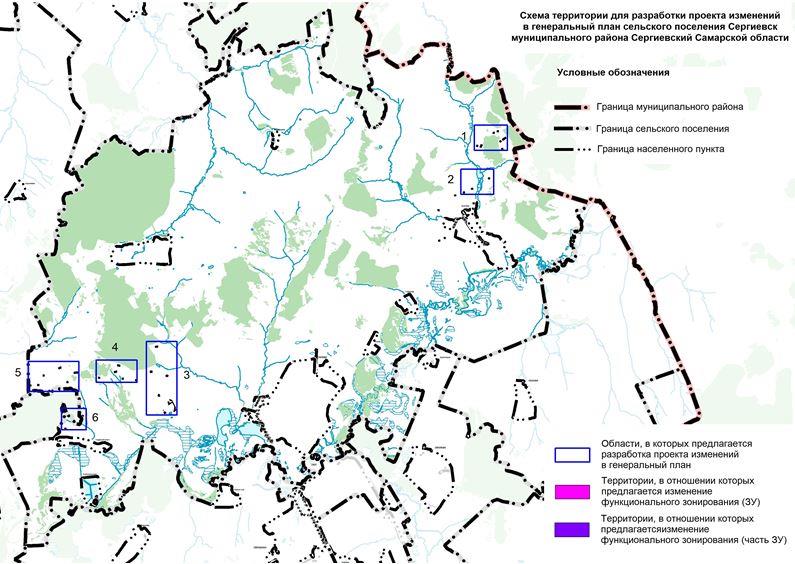 Фрагмент 1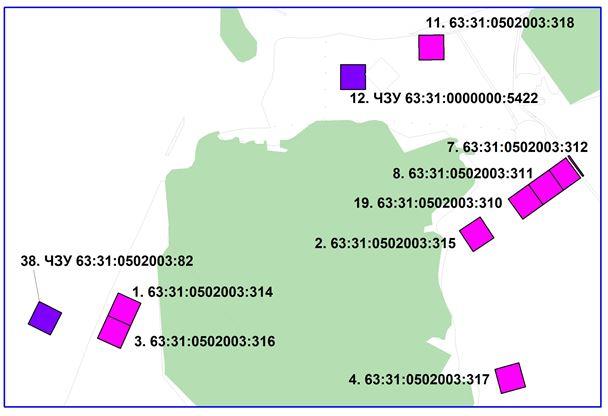 Фрагмент 4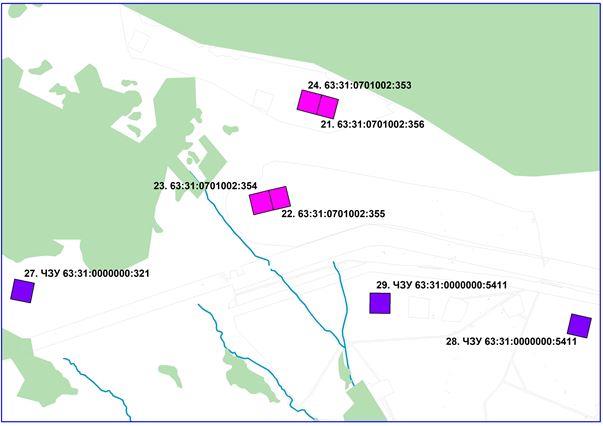 Фрагмент 2                                                                                                                             Фрагмент 3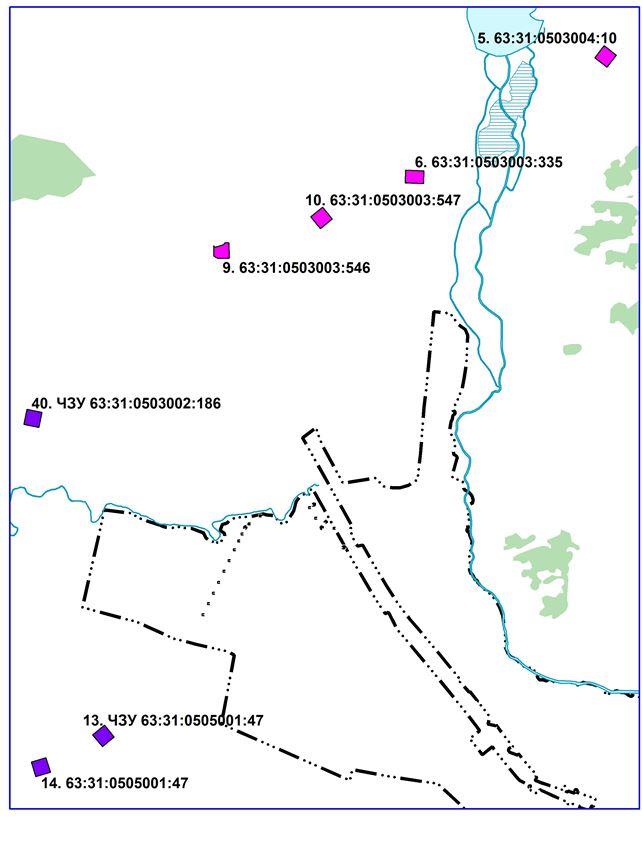 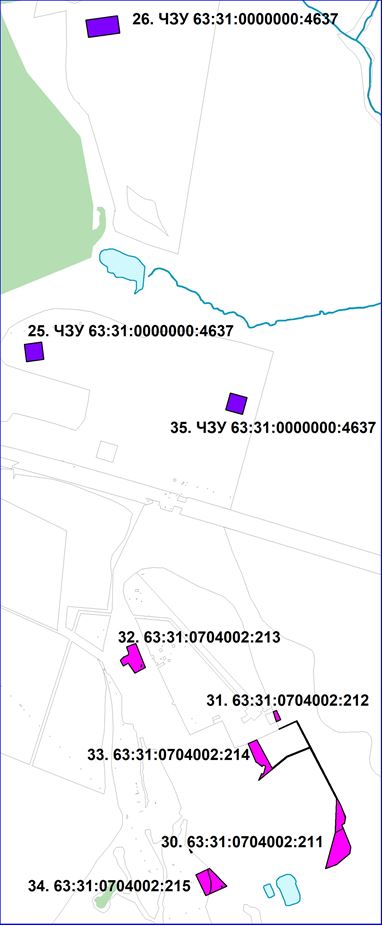  Фрагмент 5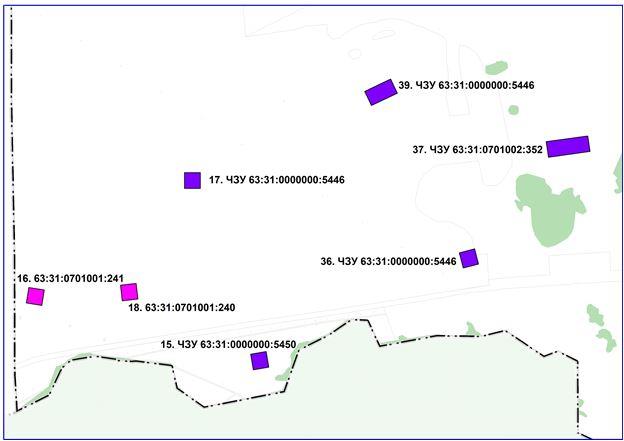 Фрагмент 6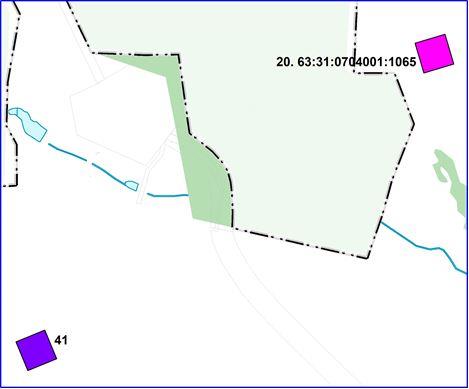 Приложение№2к постановлению администрации сельского поселения Сергиевскмуниципального района Сергиевский№66 от “13” ноября 2023 г.Порядок и сроки проведения работ по подготовке проекта изменений в генеральный план сельского поселения Сергиевскмуниципального района Сергиевский Самарской области (далее также – проект изменений в генеральный план)АДМИНИСТРАЦИЯСЕЛЬСКОГО ПОСЕЛЕНИЯ СЕРГИЕВСКМУНИЦИПАЛЬНОГО РАЙОНА СЕРГИЕВСКИЙСАМАРСКОЙ ОБЛАСТИПОСТАНОВЛЕНИЕ13 ноября 2023г.                                                                                                                                                                                                                   №66/1О предоставлении разрешения на условно разрешенный вид использования земельного участка, расположенного по адресу: Самарская область, Сергиевский р-н, с.Сергиевск, ул.Советская, д.40, площадью 818 кв.м, с кадастровым номером 63:31:0702031:0014Рассмотрев заявление Эгнатосян Сурена Гургеновича о предоставлении разрешения на условно разрешенный вид использования земельного участка или объекта капитального строительства, в соответствии со статьей 39 Градостроительного кодекса Российской Федерации, Администрация сельского поселения Сергиевск муниципального района Сергиевский Самарской областиПОСТАНОВЛЯЕТ:1. Предоставить разрешение на условно разрешенный вид использования земельного участка «деловое управление», расположенного по адресу: Самарская область, Сергиевский р-н, с.Сергиевск, ул.Советская, д.40, площадью 818 кв.м, с кадастровым номером 63:31:0702031:0014.2. Опубликовать настоящее Постановление в газете «Сергиевский вестник» и разместить на сайте Администрации муниципального района Сергиевский по адресу: http://sergievsk.ru/ в информационно-телекоммуникационной сети Интернет.3. Настоящее Постановление вступает в силу со дня его официального опубликования.4. Контроль за выполнением настоящего Постановления оставляю за собой.Глава сельского поселения Сергиевскмуниципального района СергиевскийМ.М.АрчибасовАДМИНИСТРАЦИЯСЕЛЬСКОГО ПОСЕЛЕНИЯ СЕРГИЕВСКМУНИЦИПАЛЬНОГО РАЙОНА СЕРГИЕВСКИЙСАМАРСКОЙ ОБЛАСТИПОСТАНОВЛЕНИЕ13 ноября 2023г.                                                                                                                                                                                                                   №66/2О предоставлении разрешения на условно разрешенный вид использования земельного участка, расположенного по адресу: Самарская область, Сергиевский р-н, с.Сергиевск, ул.Советская, д.40, площадью 611,4 кв.м, с кадастровым номером 63:31:0702031:0015Рассмотрев заявление Эгнатосян Сурена Гургеновича о предоставлении разрешения на условно разрешенный вид использования земельного участка или объекта капитального строительства, в соответствии со статьей 39 Градостроительного кодекса Российской Федерации, Администрация сельского поселения Сергиевск муниципального района Сергиевский Самарской областиПОСТАНОВЛЯЕТ:1. Предоставить разрешение на условно разрешенный вид использования земельного участка «деловое управление», расположенного по адресу: Самарская область, Сергиевский р-н, с.Сергиевск, ул.Советская, д.40, площадью 611,4 кв.м, с кадастровым номером 63:31:0702031:0015.2. Опубликовать настоящее Постановление в газете «Сергиевский вестник» и разместить на сайте Администрации муниципального района Сергиевский по адресу: http://sergievsk.ru/ в информационно-телекоммуникационной сети Интернет.3. Настоящее Постановление вступает в силу со дня его официального опубликования.4. Контроль за выполнением настоящего Постановления оставляю за собой.Глава сельского поселения Сергиевскмуниципального района СергиевскийМ.М.Арчибасов№МероприятияИсполнительСроки проведения работ1.Разработка проекта изменений в генеральный план Исполнитель по договору До 28.11.20232.Проведение общественных обсуждений или публичных слушаний по проекту изменений в генеральный план Администрация сельского поселения До 09.01.20243.Доработка проекта изменений в генеральный план с учетом замечаний, поступивших по результатам публичных слушанийИсполнитель по договоруДо 16.01.20244.Размещение проекта изменений в генеральный план во ФГИС ТП Администрация сельского поселенияДо 23.01.20245.Согласование проекта изменений в генеральный план с уполномоченными органами государственной власти Администрация сельского поселенияДо 22.02.20246.Утверждение проекта изменений в генеральный план Собрание представителей сельского поселения До 03.03.20247.Опубликование утверждённых изменений в генеральный план Глава сельского поселения В течение 10 дней со дня утверждения изменений в генеральный планСоучредители:- Собрание представителей муниципального района Сергиевский Самарской области;- Администрации городского, сельских поселений муниципального района Сергиевский Самарской области.Газета изготовлена в администрации муниципального района Сергиевский Самарской области: 446540, Самарская область, Сергиевский район, с. Сергиевск, ул. Ленина, 22.Тел: (84655) 2-15-35Гл. редактор: Л.Н. Мартынова«Сергиевский вестник»Номер подписан в печать 13.11.2023г.в 09:00, по графику - в 09:00.Тираж 18 экз.Адрес редакции и издателя: с. Сергиевск,ул. Ленина, 22.«Бесплатно»